Sport and Physical Activity Cambridge Technical Extended Certificateat The Blue Coat Sixth Form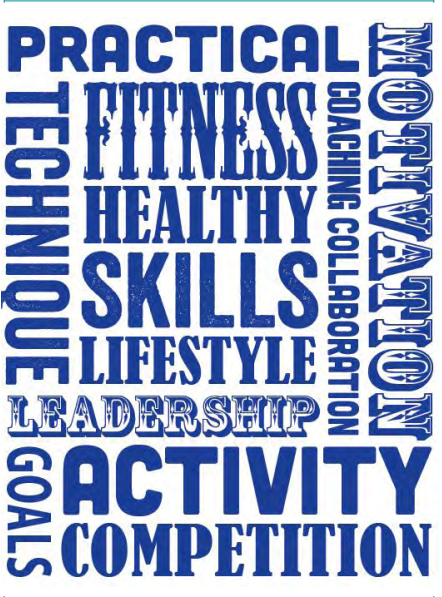 Part 3This is Part 3 of the bridging course aimed to assess your knowledge and understanding of some of the key concepts and terms that you will use throughout the five units of the Key Stage 5 PE course. This is the first assessed piece of work we will see from you so make sure it is completed to the best of your ability. You will be expected to bring this completed work with you in September.Section A – Body systems and the effects of physical activityYou are going to try a series of exam style questions, using the answers from part 1 and 2 of the bridging work so far. You need to make a separate point for the number of marks that the question is worth. Make sure you use the correct anatomical language for the names of the bones, muscles etc where appropriate. In September, these will be marked and recorded as an indication of how well you are starting this section of the course.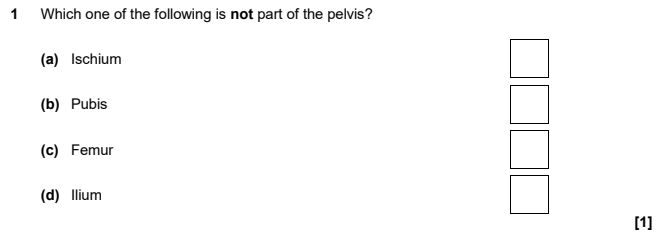 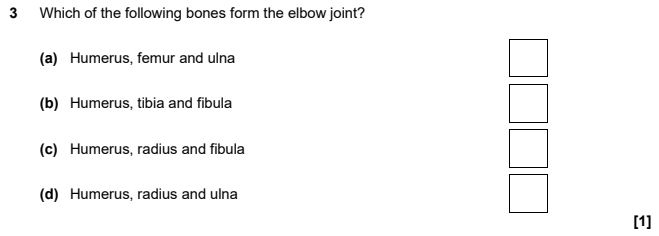 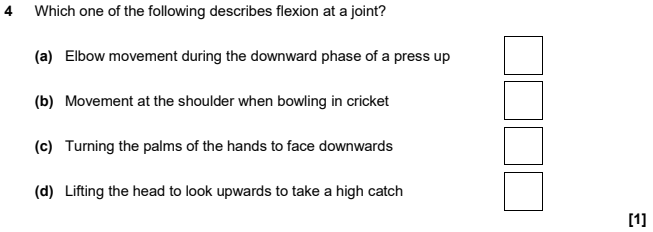 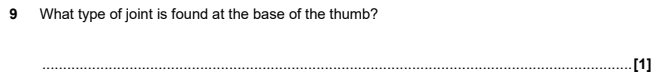 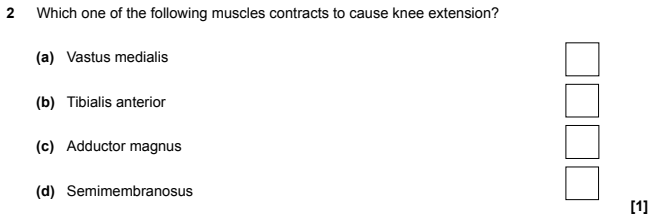 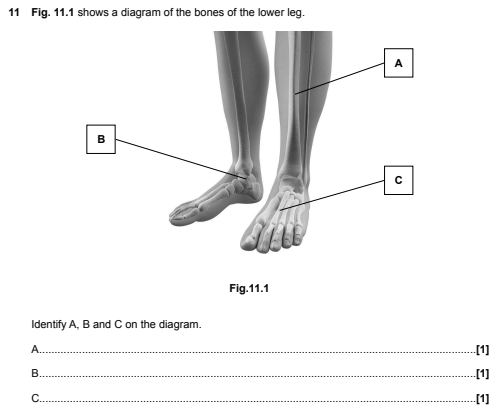 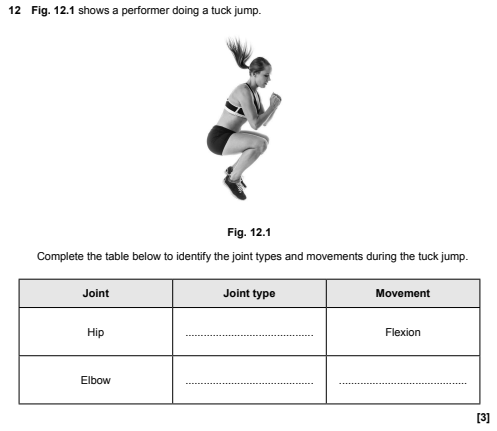 Section B – Sport organisation and developmentYou are going to complete a series of exam style questions, using knowledge acquired from the first two parts of the bridging work.You need to make a separate point for the number of marks that the question is worth; There is no “banding” used for these questions.In September, these will be marked and recorded as an indication of how well you are starting this section of the course.In the UK various organisations are involved with sport and physical activity; one such organisation is Sport England. Describe the work of Sport England. (6)2) Explain the role of UK Sport (7)Section C – Sport and exercise psychologyThis section is coursework, not an exam, so you will need to answer in continuous prose:Describe the different types of motivation and explain how each can improve performance for a beginner and for an elite performer, using specific sporting examples.Describe the different types of goal setting and explain how setting the right goal can improve performance for a beginner and for an elite performer, using specific sporting examples. Section D – Practical skills in sport and physical activityFor a sport of your choice, describe the roles and responsibilities of all the officials required for an elite / professional game.  You may use images to help support your answer.Section E – Sports coaching and activity leadershipCreate a lesson plan for lesson one from your overview in part 2 of the bridging course.Plan for 12 year 7, mixed ability participants in a space of your choice (e.g. Sports Hall, Gym, Field, Netball Courts).The session should last for 30 minutes. Here is a basic example of how you may set out your plan. You can use and adapt this, or you can create your own. Useful YouTube videos for the physiology section;https://www.youtube.com/watch?v=otHNMOaXSns&list=PLzh4kOin3WAqKL76NpiwuRoLrJDg65K16 Alternatively, type into YouTube – ‘A level PE Anatomy and Physiology Joints and Movement’, and the video you are looking for is by James Morris.https://www.youtube.com/watch?v=2MOK3NrWTUE&list=PLzh4kOin3WAqKL76NpiwuRoLrJDg65K16&index=2 Alternatively, type into YouTube – ‘A level PE Anatomy and Physiology Joint action and muscles’, and the video you are looking for is by James Morris.Not the same specification that you will be doing, but very good for understanding, nonetheless.Useful information for the sport organisation and development section;https://www.youtube.com/watch?v=zr2q4_2gwDsUseful information for the psychology section;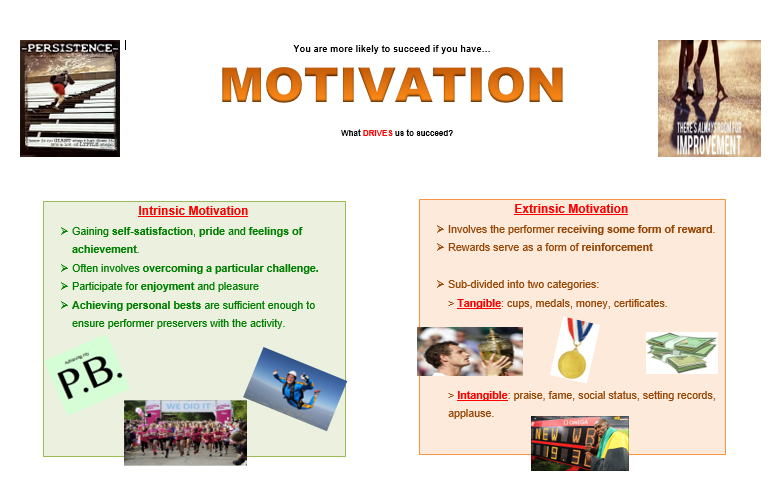 https://www.youtube.com/watch?v=f4npCA983skAlternatively, type into YouTube – GCSE PE Paper 2 – Goal Setting and SMART targetshttps://www.youtube.com/watch?v=_25cZYWc5RsAlternatively, type into YouTube – ‘Achievement motivation PE’, and the video you are looking for is by James Morris. Not the same specification that you will be doing, but very good for understanding, nonetheless.Useful information for the practical section;https://www.ocr.org.uk/administration/support-and-tools/siu/cambridge-technicals-sport-and-physical-activity-544072/ Overview of the courseOCR Cambridge Technical Extended Certificate in Sport and Physical Activityhttps://www.ocr.org.uk/qualifications/cambridge-technicals/sport-and-physical-activity/#level-3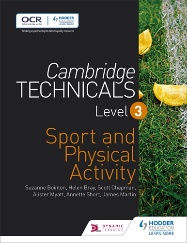 Textbooks will be provided by the PE department, but if you want to purchase a copy, this is the amazon link.
https://www.amazon.co.uk/Cambridge-Technicals-Level-Physical-Activity/dp/1471874850 ACTIVITY:ACTIVITY:NO OF PARTICIPANTS:NO OF PARTICIPANTS:AGE RANGE:AGE RANGE:AGE RANGE:ABILITY LEVELABILITY LEVELVENUE                                                            VENUE                                                            VENUE                                                            VENUE                                                            VENUE                                                            VENUE                                                            VENUE                                                            VENUE                                                            VENUE                                                            VENUE                                                            VENUE                                                            OBJECTIVES FOR THE SESSIONOBJECTIVES FOR THE SESSIONOBJECTIVES FOR THE SESSIONOBJECTIVES FOR THE SESSIONTIMEACTIVITYACTIVITYACTIVITYACTIVITYMAIN TEACHING POINTSMAIN TEACHING POINTSMAIN TEACHING POINTSORGANISATIONORGANISATIONRESOURCES/EQUIPMENTWarm upDrills (progressive)Game situationCool downWarm upDrills (progressive)Game situationCool downWarm upDrills (progressive)Game situationCool downWarm upDrills (progressive)Game situationCool downUnit %TopicContentAssessment25%Body systems and the effects of physical activity (physiology) Skeletal systemMuscular systemCardiovascular systemRespiratory systemEnergy systemsExam1 hour 30 70 marks25%Sports coaching and activity leadershipRoles and responsibilities of a coachPrinciples which underpin coachingPlan sports activities and sessionsPrepare sports and activity environmentsDeliver and review sports and activity sessionsCoursework assignments16.6%Sports organisation and developmentOrganisation of sport in the UKSports development Measurement of the impact of sports developmentSports development in practiceExam1 hour60 marks16.6%Practical skills in sport and physical activitiesIndividual sportTeam sportOutdoor adventurous activityOfficiatingCoursework assignments16.6%Sport and exercise psychologyMotivationAttribution theoryStressAnxietyArousalGroup dynamicsMental health and wellbeingCoursework assignments